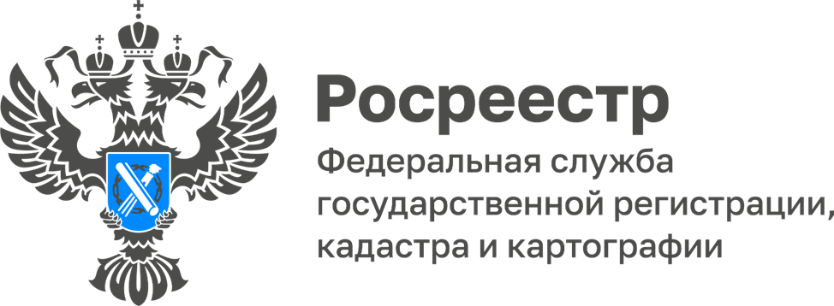 14.07.2022Хорошие новости в городе ТольяттиУправлением Росреестра по Самарской области на кадастровый учет поставлены два тольяттинских «долгостроя»:🏢 Девятиэтажный дом-вставка по адресу: город Тольятти, шоссе Южное, дом 45А,🏢 Многоквартирный дом по адресу: город Тольятти, улица Баныкина, дом 20Б.Больше 10 лет пришлось ждать «обманутым дольщикам» долгожданных квартир. Теперь они смогут зарегистрировать свое право собственности или завершить оформление своих прав. «Постановка на кадастровый учет проблемных объектов стала возможной после многочисленных рабочих совещаний с Министерством строительства Самарской области, администрацией городского округа Тольятти, а также консультационной работы с кадастровыми инженерами», - отметила Светлана Пузанова, начальник отдела регистрации долевого участия в строительстве по Тольятти Управления Росреестра по Самарской области.Управление Росреестра по Самарской области принимает все необходимые меры по качественному и своевременному оформлению социально-значимых объектов региона.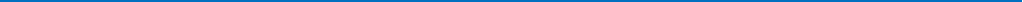 Материал подготовлен пресс-службойУправления Росреестра по Самарской областиКонтакты для СМИ:  Никитина Ольга Александровна, помощник руководителя Управления Росреестра по Самарской областиТелефон: (846) 33-22-555, Мобильный: 8 (927) 690-73-51 Эл. почта: pr.samara@mail.ruСоциальные сети:https://t.me/rosreestr_63 https://vk.com/rosreestr63